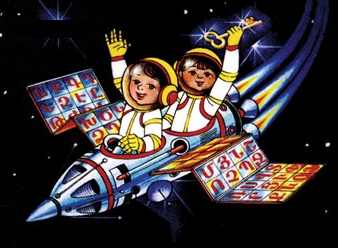 3 5822․․․, , , ․․․․, ․․․․․․․․․․․)․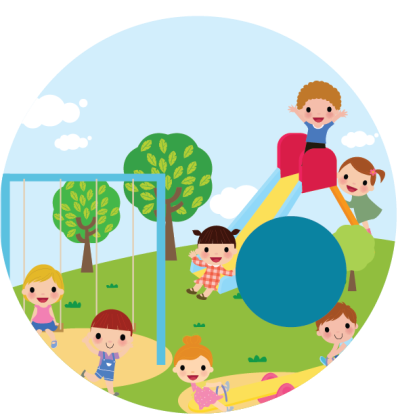 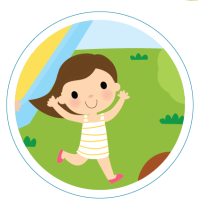 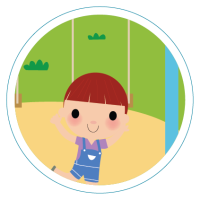 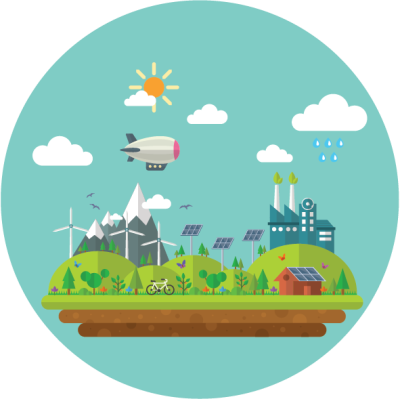 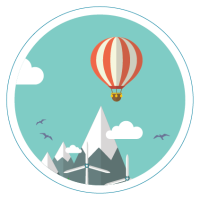 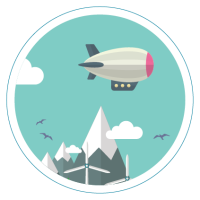 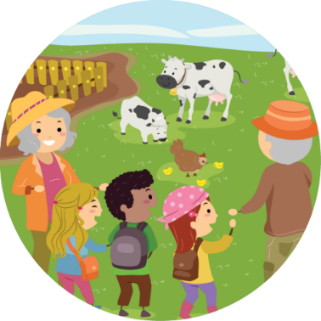 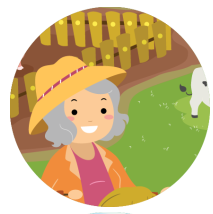 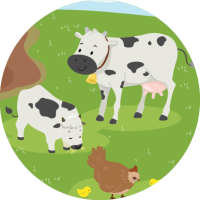 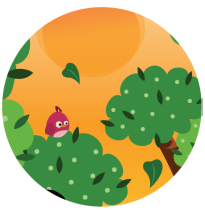 🡪🡪🡪-- 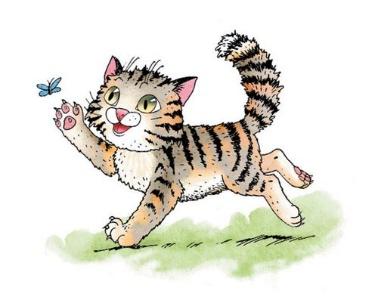 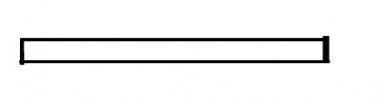 🡪🡪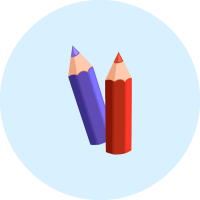 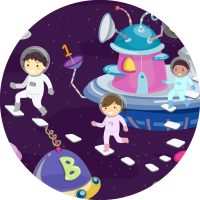 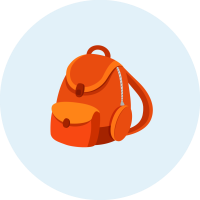 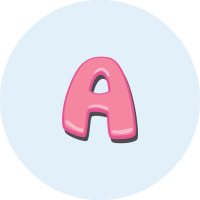 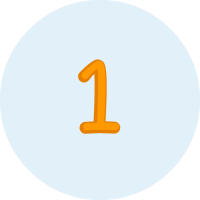 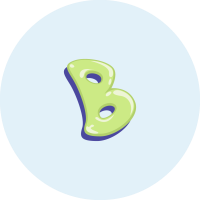 :  ,,․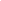 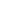 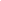 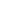 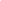 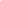 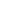 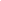 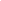 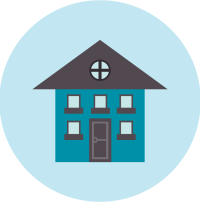 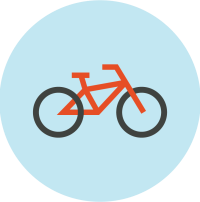 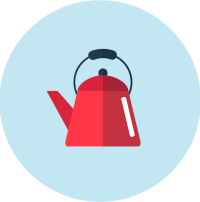 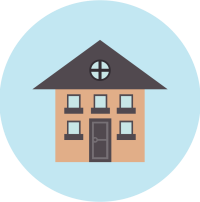 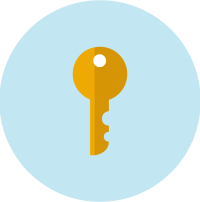 ․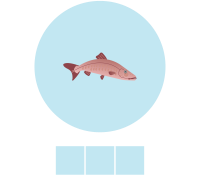 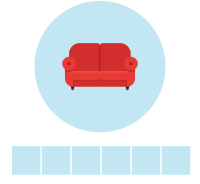 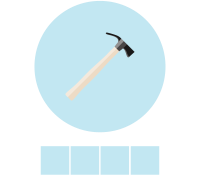 ․¯¯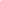 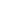 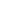 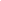 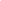 ․¯¯¯¯¯¯¯¯¯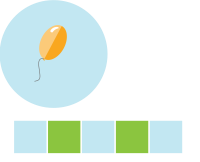 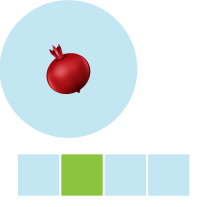 🡪․ «․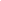 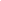 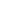 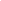 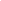 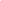 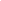 